FICHE D'INSCRIPTION Rueil Athletic Club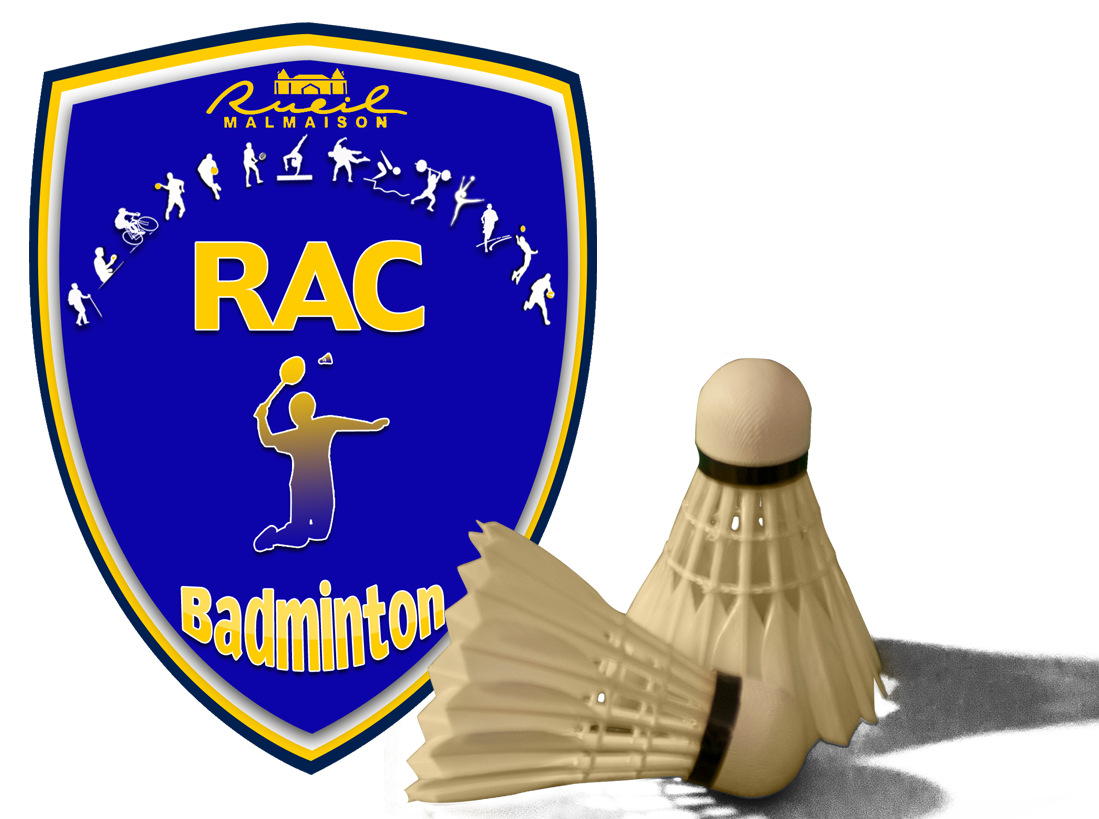 	(	Club omnisports agréé jeunesse et sports n° 92-S-235 – siège social 312 av N Bonaparte 92500 Rueil-Malmaison)Section Badminton - SAISON 2023/2024En-tête réservée au club 1ère adhésion Renouvellement (adhérent saison 2022/2023)	 Questionnaire Santé	            Poona Certificat médical	 Formulaire licence Ligue 	          Formulaire RAC			 Attestation CE Chèques vacances, Pass92, Pass Loisirs         Chèques n° 			N° licence : ………………….…… ____________________________________________________________________________________________________________________MERCI d’écrire LISIBLEMENT afin d’éviter les ERREURS lors des demandes de licences et des envois par mailETAT CIVILMlle Mme M	Nom : …………………………………………..…     Prénom : ……………………………………… Né(e) le : ….…/…..…/…………  Avez-vous changé de coordonnées depuis la dernière demande de licence :  Oui   NonAdresse complète :………………………………………………………………………..………………………………………………………………………………… …………………………………………………..……………………………………………………………………………………………………………………………………Téléphone : ….….……..….….…….……. 	Téléphone (autre). : …….…….…….…….…….	E-mail très lisible : ………..……………………….………………….................................………@………………………………………………………Activité professionnelle :……………..……………………………………Désirez-vous un justificatif de paiement ?  (Envoyé par mail)  	 Oui	 Non Sur quel créneau étiez-vous en 2022/2023 : …………………………………………………..FORMULE CHOISIE ( tableau et conditions des créneaux sur le site du club) : 1 choix possible  Loisir / jeu libre   (pas d’encadrement)  Mardi -  Jeudi de 18 h à 22 h au Gymnase VERTBOIS                                                                            Mercredi de 19 h 45 à 22 h / Samedi de 15 h à 20 h – dimanche de 10 h à 13 h                                                                             Au Gymnase LADOUMEGUECompétition Entraînements compétition Elite et confirmés :Lundi 20h – 22h / Jeudi 20h – 22h (préciser classement : .……..… ) Entraînements compétition Ados : Mardi 19h – 20h30 / Jeudi 18h – 20h (préciser classement : .…………… ) Cours Adultes - un entraînement par semaineCours Adultes (confirmé)	 Mardi 20h30 – 22h00	Animation créneau débutants adultes	 Vendredi 19h30 - 21h00Cours enfants/Ados - un entraînement par semaineCours Enfants Samedi       13h30 – 15h00 : 10- 13  ans       15 h – 16h 30  : 6 - 10 ans     Cours Ados Vendredi  (débutant)      		 18h00 – 19h30 : 13 – 16 ans       Cours Ados mercredi (intermédiaire) 	  	 18h15 – 19 h 45: 11 – 14 ans  (test pour évaluation niveau)Mutation club : 	 Oui	 Non	Ancien club : ……………………………………………    Département : …BENEVOLAT et FORMATIONSouhaitez-vous être bénévole lors des manifestations du RAC Badminton  (Tournois internes, tournois officiels, permanence créneaux jeu libre, coaching des jeunes,…)     OUI       NONPouvez-vous nous aider, via votre entreprise ou votre entourage, dans notre recherche de sponsors : Oui	 NonAvez-vous des diplômes en badminton ? 	 NON	OUI : Si oui, le(s)quel(s) ? : ……………………………………………………………Etes-vous intéressé(e) par une formation prise en charge par le club ? - Arbitre / Juge-arbitre :	 Oui	 Non
					- Animateur :		 Oui	Non 
					- Organisateur de compétition : …………………………..…….. 
Si oui : contacter par mail : badsylvie@gmail.com, ou par téléphone : 06 15 43 02 32 DIVERS J’ai une formation « premier secours » ou « secouriste ».  Organisme formateur : …………………...……………………………...       Autorisez-vous votre enfant à rentrer seul après l’entraînement ?Entourez la réponse choisieOUI                                  NON Date : ……………………………..   Signature de l’adhérent (e), ou d’un            parent pour les mineurs, précédée de la mention « lu et approuvé » PIECES A JOINDRE IMPERATIVEMENT LORS DE VOTRE INSCRIPTIONTout dossier incomplet ne sera pas pris en compteLa feuille d’inscription ci-dessus dûment remplie et signéeLe certificat médical Pour une 1ère   demande de licence ou si vous n’étiez pas adhérent l’an dernier, joindre un certificat médical en suivant le modèle fourni Pour un renouvellement de licence : vous devez répondre aux questions du questionnaire de santé Si vous avez répondu NON à toutes les questions :Pas de certificat médical à fournir. Vous devez simplement attestez, avoir répondu NON à toutes les questions et joindre l’attestation.Si vous avez répondu OUI à une ou plusieurs questions  ou si votre certificat médical date de plus de 3 ans  : Certificat médical à fournir.Pour plus d’informations, reporter vous sur la page : http://www.ffbad.org/espaces-dedies/licencies/comment-se-licencier/   Le formulaire de prise de licence fédérale 2023/2024 dûment rempli : à télécharger sur le site de la FFBad    Le bulletin d’adhésion au RAC omnisports dûment rempli : à télécharger sur notre site Votre règlement intégral (chèque(s) à l’ordre du RAC Badminton ou espèces  Possibilité d’établir 2 ou 3 chèques – mentionner la date d’encaissement au dos des chèques -Nous acceptons les Chèques vacances, ANCV, Pass92 (joindre obligatoirement le(s) ticket(s) à badsylvie@gmail.com ), chèques PASS loisirs Pour valider votre inscription, le dossier devra être complet. Les dossiers peuvent être déposés ou envoyés à l’adresse suivante : 	Mr Cédric HO WING CHEONG  - RAC Badminton -  67 rue Jean Bourguignon 92500 RUEIL MALMAISONNe rien déposer dans les boites à lettres des gymnases Ladoumègue et VerboisTout renseignement complémentaire auprès de racbadminton@gmail.comADHESION ANNUELLE et TARIFS L’adhésion comprend : 	- l’inscription au RAC Badminton 
- 50€ de licence fédérale FFBad incluant la garantie corporelle de base
- 15€ de frais de gestion reversé au RAC OMNISPORTSLes 50€ de licence et les 15€ de frais de gestion sont compris dans le montant de l’adhésionLes réductions :Remarques :  Des facilités de paiement peuvent être accordées (contacter le 06.77.11.82.73). Les réductions concernant plusieurs adhérents d’une même famille s’appliquent sur la cotisation la moins chère. La section Badminton ne s’engage à aucun remboursement de cotisation en cours d’année. Extrait du règlement intérieur du RAC Omnisports : l’adhésion implique l’approbation des statuts du club et de son règlement intérieur. Elle implique des droits et des devoirs et n’est effective qu’après présentation d’un certificat médical et du règlement. Aucun enfant mineur ne sera inscrit sans autorisation parentale. La responsabilité du club n’est engagée que lorsque les parents ont confié l’enfant à l’animateur responsable du cours sur le lieu d’entraînement ou de convocation pour une compétition, ou s’ils ont signé une décharge. L’absence d’un entraîneur sera annoncée par voie d’affiche ou mél, sauf cas de force majeure. A partir du moment où, après la fin normale des cours, les enfants quittent le lieu d’entraînement, ils se trouvent placés sous l’entière responsabilité des parents. L’absence répétée, non justifiée fera l’objet d’une information aux parents. Tout membre se faisant remarquer par une mauvaise conduite ou des propos incorrects, lors des séances ou des déplacements, pourra être exclu temporairement ou définitivement de la section ou du club, après avoir été entendu par la commission de discipline. En cas d’accident, il sera fait appel aux services d’urgence et l’adhérent accidenté sera conduit à l’hôpital.Adhésion "Jeu libre" uniquement (tous créneaux)215 €Cours (enfants ou adultes) + jeu libre (tous créneaux)295 €Entrainement compétition (Ados ou adultes) + jeu libre (tous créneaux)305 €3ème adhérent d'une même famille : ex : jeu libre : couple + 1 enfant : 215 €+215 +205€ : Total : 635 €Réduction de 10€Famille de 4 adhérents et Plus ex : jeu libre : couple + 2 enfants : 215 € +215 € + 205 € + 105 € : Total : 740 €Réduction de 110€ pour la 4e personneSOC / Arbitre actif- 80€ (minimum, sous réserve de participations)Adhésion après le 31/12/2023     - 65 € sur le montant de la cotisation                               Adhésion après le 31/03/2024    - 135 € sur le montant de la cotisation                                                                                      